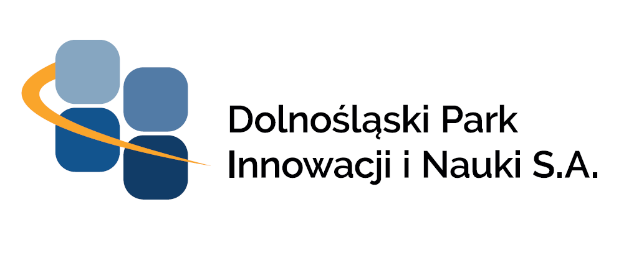 SPECYFIKACJA WARUNKÓW ZAMÓWIENIA(zwana dalej „SWZ”)w postępowaniu o udzielenie zamówienia publicznego prowadzonymw trybie przetargu nieograniczonegopn.„Dostawa polegająca na sprzedaży energii elektrycznej dla Dolnośląskiego Parku Innowacji i Nauki S.A. do dnia 31.12.2022”o wartości, która przekracza równowartość kwoty, o której mowa w art. 3 ust. 1 pkt 1 w zw. z ust. 2 pkt 1 lit. a i pkt 2 ustawy Pzp, ogłoszone zgodnie z informacją Prezesa Urzędu Zamówień Publicznych w Dzienniku Urzędowym Rzeczypospolitej Polskiej ,,Monitor Polski'', oraz zamieszczane na stronie internetowej Urzędu Zamówień Publicznych, stosownie do postanowień art. 3 ustawy Pzp.Niniejsza SWZ składa się z następujących części:Część II – Wzór UmowyUMOWA NR ZP/PN/02/2021zawarta w dniu ………………………, we Wrocławiu, pomiędzy: Dolnośląski Park Innowacji i Nauki S.A. z siedzibą przy ul. Eugeniusza Kwiatkowskiego 4, 52-407 Wrocław, NIP: 8982141656, zarejestrowaną w rejestrze przedsiębiorców Krajowego Rejestru Sądowego prowadzonym przez Sąd Rejonowy dla Wrocławia- Fabrycznej we Wrocławiu, VI Wydział Gospodarczy KRS pod numerem KRS REGON: 020795886 reprezentowaną przez:………………………………………………………oraz………………………………………………………zwaną w dalszej części umowy Zamawiającym a ……………………………………………………….zwanym w dalszej części umowy Wykonawcą, reprezentowaną przez: ………………………………………………………zwaną dalej „Sprzedawcą”, W wyniku przeprowadzonego postępowania o udzielenie zamówienia publicznego 
w trybie przetargu nieograniczonego, została zawarta umowa o następującej treści: § 1 Postanowienia wstępne Przedmiotem Umowy jest sprzedaż energii elektrycznej na potrzeby odbiorcy do punktu/ów poboru wymienionych w załączniku nr 1 do niniejszej Umowy, na zasadach określonych w ustawie z dnia 10 kwietnia 1997 r. Prawo energetyczne oraz w wydanych na jej podstawie aktach wykonawczych przez okres około 14 miesięcy tj. od dnia podpisania umowy do dnia 31.12.2022 wraz ze skutecznym przeprowadzeniem procedury zmiany sprzedawcy energii elektrycznej.Sprzedaż energii elektrycznej odbywa się na warunkach określonych przepisami ustawy z dnia 10 kwietnia 1997 r. - Prawo energetyczne, zwanej dalej Prawo energetyczne, zgodnie z obowiązującymi rozporządzeniami do ww. ustawy oraz przepisami ustawy z dnia 23. kwietnia 1964 r. - Kodeks Cywilny, zasadami określonymi w koncesjach, postanowieniach niniejszej Umowy, oraz w oparciu o ustawę z dnia 29 stycznia 2004 r. Prawo zamówień publicznych (Dz. U. z dnia 27 września 2019 r. poz. 1843 z późn. zm.).Wykonawca oświadcza, że ma zawartą umowę generalną z OSD, umożliwiającą sprzedaż energii elektrycznej do obiektów Zamawiającego za pośrednictwem sieci dystrybucyjnej OSD przez okres – czas niekreślony. Wykonawca oświadcza, że posiada koncesję na obrót energią elektryczną numer koncesji: ……………………………………..…, wydaną przez Prezesa Urzędu Regulacji Energetyki, której okres końca ważności przypada na dzień …………………..….. W przypadku, gdy okres obowiązywania niniejszej Umowy jest dłuższy niż okres ważności dokumentu opisanego w ust. 3 i 4, Wykonawca zobligowany jest w terminie nie późniejszym niż na trzy miesiące przed datą upływu ważności tych dokumentów, przedłożyć Zamawiającemu: oświadczenie o posiadaniu aktualnej umowy generalnej zawartej z OSD i / lub aktualną koncesję na obrót energią elektryczną.Wykonawca oświadcza, że posiada ważne umowy, uprawnienia (których termin obowiązywania jest nie krótszy niż okres realizacji niniejszej umowy) umożliwiające pełnienie przez Wykonawcę funkcji podmiotu odpowiedzialnego za bilansowanie handlowe dla energii elektrycznej sprzedanej w ramach tej Umowy.§ 2 Zobowiązania Stron Wykonawca zobowiązuje się do sprzedaży energii elektrycznej do obiektów Zamawiającego wymienionych w załączniku nr 1 do niniejszej Umowy oraz w ilości wskazanej w tym załączniku w okresie od …………………….. r. do 31.12.2022 r. Łączną ilość energii elektrycznej dostarczaną w okresie realizacji umowy do punktu/ów poboru energii elektrycznej opisanych prognozuje się na poziomie 16 800 MWh.Ewentualna zmiana szacowanego zużycia nie będzie skutkowała dodatkowymi kosztami dla Zamawiającego, poza rozliczeniem za faktycznie zużytą ilość energii wg cen określonych w dokumentacji przetargowej oraz niniejszej umowie.Wykonawca zobowiązuje się do: W zakresie punktu odbioru energii znajdującego się we Wrocławiu przy ul. Eugeniusza Kwiatkowskiego 4 - Wykonawca jest obowiązany w imieniu Zamawiającego przeprowadzić skutecznie procedurę zmiany sprzedawcy i rozpocząć dostawę energii nie wcześniej niż od 1 lipca 2021 r., jednak nie później niż do 1 września 2021 r.W zakresie nowego punktu odbioru energii znajdującego się we Wrocławiu przy ul. Tynieckiej 2  - Wykonawca będzie zobowiązany w imieniu Zamawiającego, niezwłocznie po otrzymaniu od niego takiej informacji, rozpocząć procedurę zgłoszenia sprzedawcy i dostawy energii dla nowego punktu poboru lub wypowiedzieć umowę kompleksową na sprzedaż i dystrybucję energii, doprowadzić do zawarcia umowy dystrybucyjnej, przeprowadzić skutecznie procedurę zmiany sprzedawcy i rozpocząć dostawę energii dla nowego punktu poboru nie wcześniej niż przed 1 sierpnia 2021 r., jednak nie później niż do 1 września 2021 r.W zakresie punktu odbioru energii znajdującego się w Szklarskiej Porębie, przy ul. Jakuszyce 8 - Wykonawca jest obowiązany w imieniu Zamawiającego przeprowadzić skutecznie procedurę zmiany Sprzedawcy i rozpocząć dostawę energii nie wcześniej niż od 1 lipca 2021 r., jednak nie później niż do 1 września 2021 r.sprzedaży energii elektrycznej z zachowaniem obowiązujących standardów jakościowych wskazanych w § 4 niniejszej Umowy; udostępnienia Zamawiającemu w razie potrzeby, na pisemną prośbę danych pomiarowo-rozliczeniowych w zakresie sprzedaży energii elektrycznej do obiektów objętych Umową otrzymanych od właściwego OSD; do dokonania wszelkich czynności i uzgodnień z OSD niezbędnych do przeprowadzenia procedury zmiany sprzedawcy oraz wszelkich niezbędnych czynności i uzgodnień niezbędnych do wypowiedzenie umowy kompleksowej  i zawarcia umowy dystrybucyjnej. W przypadku zaistnienia okoliczności uniemożliwiających lub opóźniających zmianę sprzedawcy, bądź wypowiedzenie umowy kompleksowej oraz zawarcie umowy na dystrybucję, Wykonawca niezwłocznie poinformuje o tym fakcie Zamawiającego w formie pisemnej, lub pocztą elektroniczną na wskazany przez Zamawiającego adres mailowy.Czynności opisane powyżej Wykonawca podejmie bez zbędnej zwłoki, w terminie umożliwiającym rozpoczęcie dostaw energii w terminach wskazanych powyżej, mając na względzie konieczność przeprowadzenia procedury zmiany sprzedawcy przy uwzględnieniu procesu zgłaszania reklamacji w przypadku wystąpienia negatywnych weryfikacji zgłoszenia oraz konieczność wypowiedzenia umowy kompleksowej i zawarcia umowy dystrybucyjnej w imieniu Zamawiającego. W dniu zawarcia niniejszej Umowy Zamawiający udzieli Wykonawcy stosownych Pełnomocnictw w tym zakresie.Wykonawca zobowiązuję się terminowo dokonać zgłoszenia niniejszej umowy do OSD pod warunkiem dostarczenia przez Zamawiającego prawidłowych danych niezbędnych do przeprowadzenia wymaganej procedury przez Wykonawcę w imieniu Zamawiającego.Zamawiający zobowiązuje się do: pobierania energii zgodnie z obowiązującymi przepisami i warunkami Umowy; zabezpieczenia przed uszkodzeniem lub zniszczeniem urządzeń pomiarowych oraz plomb, w tym plomb legalizacyjnych na wszystkich elementach, a w szczególności plomb zabezpieczeń głównych i w układzie pomiarowo-rozliczeniowym; terminowego regulowania należności za energię elektryczną powiadamiania Wykonawcy o zmianie planowanej wielkości zużycia energii elektrycznej w przypadku zmian w sposobie wykorzystywania urządzeń i instalacji elektrycznych; Przekazywania Wykonawcy istotnych informacji dotyczących realizacji Umowy, w szczególności o zmianach w umowach dystrybucyjnych mających wpływ na realizację Umowy oraz danych niezbędnych do dokonania czynności, do których Wykonawca zostanie umocowany przez Zamawiającego.W przypadku rozwiązania umowy na świadczenie usług dystrybucyjnych zawartej pomiędzy Zamawiającym (Odbiorcą) a OSD, lub zamiarze jej rozwiązania, Zamawiający (Odbiorca) zobowiązany jest niezwłocznie powiadomić Wykonawcę.Strony zobowiązują się do: Niezwłocznego wzajemnego informowania się o zauważonych wadach lub usterkach w układzie pomiarowo-rozliczeniowym oraz innych okolicznościach mających wpływ na rozliczenia za energię.Zapewnienia wzajemnego dostępu do danych oraz wglądu do materiałów stanowiących podstawę do rozliczeń za dostarczoną energię.Strony ustalają, że w przypadku wprowadzenia w trybie zgodnym z prawem ograniczeń w dostarczaniu i poborze energii, Zamawiający jest obowiązany do dostosowania dobowego poboru energii do planu ograniczeń stosownie do komunikatów radiowych lub indywidualnego zawiadomienia. Za ewentualnie wynikłe z tego tytułu szkody Wykonawca nie ponosi odpowiedzialności. § 3 Bilansowanie handlowe Zgodnie z art. 3 pkt 40 Prawa energetycznego Bilansowanie handlowe jest to zgłoszenie operatorowi systemu przesyłowego elektroenergetycznego przez podmiot odpowiedzialny za bilansowanie handlowe realizacji umów sprzedaży energii elektrycznej zawartych przez użytkowników systemu i prowadzenie z nimi rozliczeń różnicy rzeczywistej ilości dostarczonej albo pobranej energii elektrycznej i wielkości określonych w tych umowach dla każdego okresu rozliczeniowego. Wykonawca zobowiązuje się do pełnienia funkcji podmiotu odpowiedzialnego za bilansowanie handlowe dla energii elektrycznej sprzedanej w ramach tej Umowy. Koszty wynikające z dokonania bilansowania uwzględnione są w cenie energii elektrycznej. Tym samym Wykonawca zwalnia Zamawiającego z wszelkich kosztów i obowiązków związanych z bilansowaniem handlowym.Zamawiający oświadcza, iż wszystkie prawa i obowiązki związane z bilansowaniem handlowym z niniejszej Umowy, w tym opracowywanie i zgłaszanie grafików handlowych do OSD, przysługują Wykonawcy. § 4 Standardy jakościowe Wykonawca zobowiązuje się zapewnić Zamawiającemu standardy jakościowe obsługi zgodne z obowiązującymi przepisami Prawa energetycznego. Wykonawca nie gwarantuje ciągłości sprzedaży energii elektrycznej oraz nie ponosi odpowiedzialności za niedostarczenie energii elektrycznej do obiektów Zamawiającego w przypadku klęsk żywiołowych, innych przypadków siły wyższej, awarii w systemie oraz awarii sieciowych wchodzących w zakres odpowiedzialności OSD, jak również z powodu włączeń dokonanych przez OSD niezawinionych przez Wykonawcę.W przypadku niedotrzymania standardów jakościowych obsługi określonych obowiązującymi przepisami Prawa energetycznego, Wykonawca zobowiązany jest do udzielenia bonifikat w wysokościach określonych Prawem energetycznym oraz zgodnie z obowiązującymi rozporządzeniami do ww. ustawy. § 5 Ceny i stawki opłat Strony ustalają cenę za energię elektryczną w zł/1 kWh (dla wszystkich taryf i stref jedna płaska stawka) dla obiektów Zamawiającego, wymienionych w załączniku nr 1 do niniejszej Umowy: w okresie od ………………… r. do 31.12.2022 r. w wysokości: netto ………… oraz podatek od towarów i usług VAT 23%, tj. brutto ……….Zmiana cen jednostkowych zaoferowanych przez Wykonawcę w formularzu ofertowym, może nastąpić tylko w przypadku zmiany podatku VAT lub zmiany stawki podatku akcyzowego.Ceny określone w ust. 1 obowiązują także dla nowo przyłączonych obiektów do sieci elektroenergetycznej OSD. § 6 Rozliczenia Rozliczenia i obliczanie należności za rzeczywiście pobraną energię elektryczną, odbywać się będą w okresach rozliczeniowych zgodnych z okresem rozliczeniowym stosowanym przez OSD (tj. okres miesięczny) - na podstawie cen jednostkowych netto, zaoferowanych przez Wykonawcę w ofercie (Formularz Ofertowy – Załącznik nr 1 do SWZ stanowiący załącznik nr 3 do niniejszej umowy). Wykonawca otrzymywać będzie wynagrodzenie z tytułu realizacji niniejszej umowy wyłącznie na podstawie danych o zużyciu energii elektrycznej przekazanych przez OSD za dany okres rozliczeniowy.Wykonawca otrzymywać będzie wynagrodzenie z tytułu realizacji niniejszej umowy w wysokości określonej w § 5 ust. 1 netto za 1 kWh zużytej energii elektrycznej, na podstawie wskazań układów pomiarowo–rozliczeniowych, przekazanych Wykonawcy przez OSD w danym okresie rozliczeniowym. Wynagrodzenie za energię elektryczną zostaje powiększone o podatek VAT. W przypadku stwierdzenia błędów w pomiarze lub odczycie wskazań układu pomiarowo-rozliczeniowego, które spowodowały zaniżenie lub zawyżenie ilości faktycznie pobranej energii elektrycznej, Zamawiający jest obowiązany do uregulowania należności za pobraną energię elektryczną na podstawie faktury, wystawionej na podstawie skorygowanych danych pomiarowo-rozliczeniowych, przekazanych Wykonawcy przez OSD. Wykonawca wystawia faktury nie później niż w terminie 10 dni roboczych od daty uzyskania od OSD danych o zużyciu energii elektrycznej, z terminem płatności 21 dni od daty wpływu faktury do Zamawiającego, na  adres mailowy Zamawiającego. Zamawiający wyraża zgodę na przesyłanie faktur drogą elektroniczną  na wskazany przez Zamawiającego adres mailowy.Zamawiającemu, w przypadku wątpliwości co do prawidłowości wystawionej faktury, przysługuje prawo do wniesienia pisemnej reklamacji, którą Wykonawca ma obowiązek rozpatrzyć w terminie 14 dni od daty jej doręczenia pod rygorem uznania milczenia za akceptację treści złożonej reklamacji.W przypadku uwzględnienia reklamacji, Wykonawca niezwłocznie wystawi fakturę korygującą, a powstałą nadpłatę zwróci na rachunek bankowy Zamawiającego terminie 14 dni kalendarzowych zgodnie z żądaniem wskazanym w reklamacji.Wniesienie przez Zamawiającego lub Odbiorcę/Płatnika/Nabywcę faktury reklamacji do Wykonawcy nie zwalnia go z obowiązku terminowej zapłaty należności w wysokości określonej na fakturze, chyba że:faktura wystawiona została niezgodnie z treścią ust. 18;na fakturze uwzględniono punkty poboru nie należące do Zamawiającego;uwzględnione na fakturze stawki za energię elektryczną są niezgodne ze złożoną przez Wykonawcę ofertą lub zawierają dodatkowe nie uwzględnione w Umowie opłaty.w takiej sytuacji zawieszeniu ulega bieg terminu płatności przedmiotowej faktury do czasu rozpatrzenia reklamacji oraz dostarczenia przez Wykonawcę korekty faktury.§ 7 Płatności Strony określają, że terminem spełnienia świadczenia jest dzień uznania rachunku bankowego wierzyciela. W przypadku niedotrzymania terminu płatności faktur Wykonawca obciąża Zamawiającego odsetkami ustawowymi. W przypadku doręczenia faktury w czasie uniemożliwiającym terminowe wykonanie zobowiązania - płatności należy dokonać nie później, niż w siódmym dniu roboczym od daty otrzymania faktury. O zmianach danych kont bankowych lub danych adresowych Strony zobowiązują się wzajemnie powiadamiać pod rygorem poniesienia kosztów związanych z mylnymi operacjami bankowymi. Wniesienie przez Zamawiającego reklamacji do Wykonawcy nie zwalnia go z obowiązku terminowej zapłaty należności w wysokości określonej na fakturze. Płatnikiem podatku VAT jest Dolnośląski Park Innowacji i Nauki S.A., ul. Eugeniusza Kwiatkowskiego 4, 52-407 Wrocław; NIP 898-214-16-56.§ 8 Wstrzymanie sprzedaży energii Wykonawca może wstrzymać sprzedaż energii elektrycznej do danego punktu poboru, gdy Zamawiający faktury zwleka z zapłatą za pobraną energię elektryczną co najmniej 30 dni po upływie terminu płatności faktury, pomimo uprzedniego bezskutecznego wezwania do zapłaty zaległych i bieżących należności w dodatkowym dwutygodniowym terminie oraz powiadomienia Zamawiającego na piśmie o zamiarze wstrzymania sprzedaży energii elektrycznej i wypowiedzenia Umowy, z zastrzeżeniem zapisów §6 ust. 7Wstrzymanie sprzedaży energii elektrycznej następuje poprzez wstrzymanie dostarczania energii elektrycznej przez OSD na wniosek Wykonawcy. Wznowienie dostarczania energii elektrycznej i świadczenie usług dystrybucji przez OSD na wniosek Wykonawcy może nastąpić po uregulowaniu zaległych należności za energię elektryczną.Wykonawca nie ponosi odpowiedzialności za szkody spowodowane wstrzymaniem sprzedaży energii elektrycznej wskutek naruszenia przez Zamawiającego warunków umowy i obowiązujących przepisów Prawa energetycznego i Kodeksu Cywilnego. § 9 Opóźnienie zgłoszenia umowy do OSD W przypadku nieuzasadnionego opóźnienia w zgłoszeniu umowy do OSD, skutkującego opóźnieniem w rozpoczęciu realizacji umowy i sprzedażą energii elektrycznej na rzecz Zamawiającego przez Sprzedawcę Rezerwowego, Wykonawca pokryje różnicę pomiędzy kosztem pobranej energii elektrycznej liczonym według ceny zatwierdzonej przez URE dla Sprzedawcy Rezerwowego, a kosztem energii liczonym według ceny określonej w § 5 ust. 1 niniejszej umowy. Na koszt energii elektrycznej składa się należność za pobraną energię i naliczona opłata handlowa. Dotyczy to wszystkich PPE ujętych w załączniku nr 1 do SWZ i całego okresu sprzedaży Zamawiającemu energii przez Sprzedawcę Rezerwowego, do chwili przejęcia sprzedaży przez Wykonawcę. Różnica w koszcie pobranej energii czynnej i opłaty handlowej będzie obliczona osobno dla każdego PPE i zgodnie z jego grupą taryfową. Nie będzie uwzględniać opłat wynikających z usługi dystrybucji energii elektrycznej. Na podstawie każdej faktury wystawionej Zamawiającemu przez Sprzedawcę Rezerwowego, Zamawiający dokona wyliczenia różnicy kosztów, o których mowa w ust. 1 niniejszej umowy i wystawi Wykonawcy fakturę VAT w wysokości równej różnicy kwot netto pomiędzy fakturą wystawioną przez Sprzedawcę rezerwowego, a kwoty jaka byłaby należna przy uwzględnieniu ceny i opłaty handlowej określonych w § 5 ust. 1 niniejszej umowy. Zamawiający ponosi odpowiedzialność za prawidłowość danych dotyczących poszczególnych PPE przekazanych do Wykonawcy w celu przeprowadzenia w imieniu i na rzecz Zamawiającego procesu zmiany sprzedawcy u OSD.§ 10 Okres obowiązywania Umowy Strony ustalają, że rozpoczęcie sprzedaży energii elektrycznej nastąpi od dnia ……………...2021 r. Dostawa energii elektrycznej dla poszczególnych punktów poboru energii elektrycznej, objętych zamówieniem publicznym, rozpocznie się zgodnie z wskazanymi w § 2 Umowy terminami jednak nie wcześniej niż z dniem skutecznego rozwiązania dotychczasowych umów sprzedaży lub umów kompleksowych energii elektrycznej, a także po pozytywnie przeprowadzonej procedurze zmiany sprzedawcy i, jeżeli będzie taka konieczność, wejściu w życie nowych umów dystrybucyjnych.Umowa niniejsza zawarta zostaje na czas określony od dnia podpisania umowy do dnia 31.12.2022 r. § 11 Rozwiązanie Umowy Rozwiązanie Umowy nie zwalnia Stron z obowiązku uregulowania wobec drugiej Strony wszelkich zobowiązań z niej wynikających. Wykonawca nie może bez pisemnej zgody Zamawiającego dokonywać cesji praw wynikających z niniejszej umowy. Umowa może być rozwiązana przez jedną ze Stron w trybie natychmiastowym w przypadku, gdy druga ze Stron pomimo pisemnego wezwania rażąco i uporczywie narusza warunki Umowy. Zamawiający może rozwiązać umowę za wypowiedzeniem z zachowaniem 30 dniowego okresu wypowiedzenia w czasie jej trwania.Rozwiązanie umowy może nastąpić za jednostronnym oświadczeniem złożonym przez Zamawiającego z przyczyn leżących po stronie Wykonawcy w szczególności, gdy:Otwarto likwidację Wykonawcy;Wykonawca nie koryguje faktur w wyniku złożonej reklamacji, która została uznana, pomimo pisemnego upomnienia oraz wyznaczenia dodatkowego 7-dniowego terminu na usunięcie uchybienia przez Wykonawcę;Wykonawca przed zakończeniem realizacji umowy utraci uprawnienia, koncesję lub zezwolenia niezbędne do wykonania przedmiotu zamówienia;Wykonawca w chwili zawarcia umowy podlegał wykluczeniu z postępowania na podstawie art. 24 ust.1 ustawy Pzp.Odstąpienie od umowy:Zamawiający może od Umowy odstąpić jeżeli:Wykonawca nie wykonuje przedmiotu umowy zgodnie z zapisami Umowy albo zaniedbuje bądź przerywa prace ze swojej winy na okres dłuższy niż 7 dni;Wykonawca opóźnia się z rozpoczęciem wykonywania przedmiotu Umowy lub nie kontynuuje prac mimo wezwania złożonego na piśmie przez Zamawiającego.b. Oświadczenie w przedmiocie odstąpienia od Umowy Zamawiający ma prawo złożyć w terminie do 30 dni od zaistnienia przyczyny wskazanej powyżej, nie później niż do 30 listopada 2022 r.c. W razie zaistnienia istotnej zmiany okoliczności powodującej, że wykonanie Umowy nie leży w interesie publicznym, czego nie można było przewidzieć w chwili zawarcia Umowy, Zamawiający może odstąpić od Umowy w terminie 30 dni od powzięcia wiadomości o tych okolicznościach. W przypadku, o którym mowa powyżej, Wykonawca może żądać wyłącznie wynagrodzenia należnego z tytułu wykonania części Umowy (art. 145 Prawa zamówień publicznych).§ 11 Kary umowne; Odszkodowanie uzupełniające Strony postanawiają, że obowiązującą je formę odszkodowania stanowią kary umowne. Kary te będą naliczane w następujących przypadkach i wysokościach: Wykonawca zapłaci Zamawiającemu karę umowną za odstąpienie od umowy z przyczyn zależnych od Wykonawcy w wysokości 5% wynagrodzenia umownego za poprzedni okres rozliczeniowy, Zamawiający zapłaci Wykonawcy karę umowną z tytułu odstąpienia od umowy z przyczyn zależnych od Zamawiającego w wysokości 5% wynagrodzenia umownego za poprzedni okres rozliczeniowy. Zamawiający może potrącić naliczone kary umowne od płatności należnych Wykonawcy, na co Wykonawca wyraża zgodę. Zamawiający w związku z naliczeniem kar umownych wystosuje notę obciążeniową za każdą naliczoną karę umowną. Niezależnie od kar umownych Zamawiający ma prawo dochodzenia odszkodowania uzupełniającego na zasadach ogólnych. § 12 Postanowienia końcowe W zakresie nieuregulowanym niniejszą Umową stosuje się Kodeks Cywilny, oraz Prawo energetyczne wraz z aktami wykonawczymi. Wszelkie zmiany do Umowy, z zastrzeżeniem postanowień § 5 ust. 3 Umowy, wymagają pisemnego aneksu pod rygorem nieważności. Umowa wchodzi w życie z dniem rozwiązania dotychczasowych umów o sprzedaż energii elektrycznej. Zamawiający nie będzie ponosił na rzecz Wykonawcy żadnych innych opłat poza wymienionymi w umowie, w tym ewentualnych opłat wynikających z wewnętrznych regulaminów Wykonawcy. Zamawiający może dołączyć do umowy dodatkowe punkty odbioru, pod rygorem pisemnego zgłoszenia tego zamiaru Sprzedawcy. Zgłoszone dodatkowe punkty odbioru nie mogą być w innej grupie taryfowej niż wycenione w Formularzu cenowym, stanowiącym załącznik do niniejszej umowyStrony dopuszczają wprowadzenie zmian do umowy w następujących przypadkach:zmiany obowiązującej stawki podatku VAT lub podatku akcyzowego, Zamawiający dopuszcza możliwość zmniejszenia lub zwiększenia wynagrodzenia o kwotę równą różnicy w kwocie podatku VAT lub podatku akcyzowego;w innych sytuacjach, których nie można było przewidzieć w chwili zawarcia niniejszej umowy i mających charakter zmian nieistotnych tj. nie odnoszących się do warunków, które gdyby zostały ujęte w ramach pierwotnej procedury udzielania zamówienia, umożliwiłyby wybór innej oferty niż ta, która została pierwotnie wybrana;gdy zmiany są korzystne dla Zamawiającego;zmiany unormowań prawnych powszechnie obowiązujących, które będą miały wpływ na realizację umowy.§ 13 Umowę niniejszą sporządzono w dwóch jednobrzmiących egzemplarzach, jeden dla Wykonawcy i jeden dla Zamawiającego. Do rozstrzygania sporów właściwy miejscowo będzie Sąd wg siedziby Zamawiającego. Osoba do kontaktu ze strony Wykonawcy: ………………………….., tel. ……………………………,    e- mail: …………………………………. Osoba do kontaktu ze strony Zamawiającego: Karolina Molka, tel. 519 437 227, e- mail: karolina.molka@dpin.plIntegralną częścią umowy są następujące załączniki: Załącznik nr 1 – Szczegółowy Wykaz Punktów Poboru Energii Załącznik nr 2 – Pełnomocnictwo do Zgłoszenia UmowyZałącznik nr 3 – Formularz Ofertowy	Wykonawca  	 	 	 	 	 	                    Zamawiający ……………………………………….                                                  …….………………………………….Załącznik nr 2 do umowy nr ZP/PN/02/2021 - Pełnomocnictwo do Zgłoszenia UmowyW dniu …..………2021 r.Działając w imieniu i na rzecz:Dolnośląski Park Innowacji i Nauki Spółka Akcyjna z siedzibą we Wrocławiu, ul. Eugeniusza Kwiatkowskiego 4, 52-407 Wrocław, wpisaną do rejestru przedsiębiorców Krajowego Rejestru Sądowego prowadzonego przez Sąd Rejonowy dla Wrocławia – Fabrycznej we Wrocławiu, VI Wydział Gospodarczy Krajowego Rejestru Sądowego pod numerem KRS: 0000319739, posiadającą NIP: 8982141656, REGON: 020795886, wysokość kapitału zakładowego: 79.830.000,00 zł (wpłacony w całości), reprezentowaną przez:Sebastian Kącki – Prezes ZarząduŁukasz Apołenis – Wiceprezes Zarząduzwaną dalej Odbiorcąjako Mocodawca udzielam/y firmie:……………………., z siedzibą w Warszawie, przy ul. ………………., zarejestrowaną w Sądzie Rejonowym …………..……….. w ……………………. pod numerem KRS …………….., posiadającą NIP: ……………….., REGON: …………………….…….…, z kapitałem zakładowym w wysokości …………………. zł,i jej pełnomocnikom,pełnomocnictwa w zakresie:1. 	Wypowiadania w imieniu Mocodawcy, obowiązujących umów sprzedaży energii elektrycznej, umów o świadczenie usług dystrybucji lub umów sprzedaży energii elektrycznej i świadczenia usług dystrybucji (tzw. umów kompleksowych).2. 	Zgłaszania w imieniu Mocodawcy, w procedurze zmiany Sprzedawcy oraz w procedurze zgłaszania umów sprzedaży, właściwemu Operatorowi Systemu Dystrybucyjnego (OSD), do realizacji umów sprzedaży energii elektrycznej jak również umów kompleksowych sprzedaży energii elektrycznej i świadczenia usług dystrybucji.3. 	Negocjowania oraz zawierania w imieniu Mocodawcy, umów o świadczenie usług dystrybucji energii elektrycznej z właściwym Operatorem Systemu Dystrybucyjnego (OSD).4. 	Występowania do Operatora Systemu Dystrybucyjnego z wnioskiem o udostępnienie wszelkich informacji związanych z realizacją umów o świadczenie usług dystrybucji energii elektrycznej, umów sprzedaży energii elektrycznej lub umów sprzedaży energii elektrycznej i świadczenia usług dystrybucji (tzw. umów kompleksowych) zawartych między Mocodawcą a ……………………………………., a w szczególności informacji dotyczących danych pomiarowych i parametrów technicznych. 5. 	Udzielania pełnomocnictwa Operatorowi Systemu Dystrybucyjnego do zawarcia w imieniu i na rzecz Mocodawcy rezerwowej umowy sprzedaży energii elektrycznej, z właściwym dla danego Operatora Systemu Dystrybucyjnego sprzedawcą rezerwowym jak również ze sprzedawcą energii elektrycznej wykonującym na obszarze działania OSD zadania sprzedawcy z urzędu, jak również rezerwowej umowy kompleksowej sprzedaży energii elektrycznej i świadczenia usług dystrybucji każdorazowo z żądaniem w imieniu Mocodawcy rozpoczęcia sprzedaży energii elektrycznej lub świadczenia rezerwowej usługi kompleksowej przed upływem 14-dniowego okresu odstąpienia od rezerwowej umowy sprzedaży energii elektrycznej lub rezerwowej umowy kompleksowej zawartej na odległość lub poza lokalem przedsiębiorstwa, liczonego od dnia jej zawarcia. 6.	Zawarcia Umowy o Świadczenie Usług Dystrybucji, w tym przez złożenie Operatorowi Systemu Dystrybucyjnego wymaganego oświadczenia według wzoru skutkującego zawarciem takiej umowy pomiędzy Zamawiającym i Operatorem Systemu Dystrybucyjnego. Powołane oświadczenie złożone przez pełnomocnika w imieniu Mocodawcy zawierać będzie m.in. bezwarunkową zgodę na zawarcie pomiędzy Zamawiającym, a Operatorem Systemu Dystrybucyjnego umowy na czas nieoznaczony na warunkach wynikających z projektu umowy zamieszczonego na stronie internetowej Operatora Systemu Dystrybucyjnego oraz na warunkach obowiązującej taryfy Operatora Systemu Dystrybucyjnego i Instrukcji Ruchu i Eksploatacji Sieci Dystrybucyjnej, jak również w zakresie warunków technicznych świadczenia usługi dystrybucji na dotychczasowych warunkach oraz grupy taryfowej wskazanej poniżej. Powołane oświadczenie zawierać będzie także zobowiązanie o przestrzeganiu przez Zamawiającego warunków korzystania z usług dystrybucji energii elektrycznej oraz zobowiązanie do terminowej zapłaty należności za usługi dystrybucyjne świadczone przez Operatora Systemu Dystrybucyjnego. Należności za usługi dystrybucji z zawartej umowy uiszcza sam Zamawiający. Zamawiający oraz inne podmioty, którym pełnomocnictwo zostanie przedłożone przyjmują do wiadomości, że pełnomocnik nie udziela za nie poręczenia, w tym w zakresie długu przyszłego i składanego oświadczenia nie można rozumieć w ten sposób, że pełnomocnik takiego poręczenia udzielił.Niniejsze pełnomocnictwo w zakresie nim objętym obejmuje prawo substytucji i zostaje wydane na czas określony do dnia 31-12-2022r.1. ……………………………………………       2.___________________________	        ___________________________                                     (czytelny podpis lub podpis i pieczątka imienna)………………………Załącznik nr 3 do umowy nr ZP/PN/02/2021 – Formularz OfertowyFORMULARZ OFERTYDLA PRZETARGU NIEOGRANICZONEGOpn.„Dostawa polegająca na sprzedaży energii elektrycznej dla Dolnośląskiego Parku Innowacji i Nauki S.A. do dnia 31.12.2022”Postępowanie nr ZP/PN/02/2021WYKONAWCA:Niniejsza Oferta zostaje złożona przez:OSOBA UPRAWNIONA DO KORESPONDENCJI Z ZAMAWIAJĄCYM:W odpowiedzi na ogłoszenie opublikowane w Dzienniku Urzędowym Unii Europejskiej nr …………………………….. z dnia ………………..  roku dotyczące postępowania o udzielenie zamówienia publicznego prowadzonego na podstawie Ustawy z dnia 29 stycznia 2004 roku Prawo zamówień publicznych, w trybie przetargu nieograniczonego pn.: „Dostawa polegająca na sprzedaży energii elektrycznej dla Dolnośląskiego Parku Innowacji i Nauki S.A. do dnia 31.12.2022”, niniejszym składamy Ofertę na wykonanie Przedmiotu Zamówienia zgodnie ze Specyfikacją Warunków Zamówienia.Oświadczamy, że zapoznaliśmy się z treścią Specyfikacji Warunków Zamówienia (SWZ), nie wnosimy żadnych zastrzeżeń oraz uzyskaliśmy niezbędne informacje do przygotowania Oferty. Oferujemy wykonanie Przedmiotu Zamówienia za:cenę ryczałtową netto w kwocie: ..........................................................................PLN (słownie: ...............................................................................................................PLN)powiększoną o należny podatek VAT …. % w kwocie …………………………….PLN (słownie: ...............................................................................................................PLN)  co daje całkowitą cenę ryczałtową brutto ………………..………………………….PLN (słownie:................................................................................................................PLN) ustaloną w oparciu o następujące składniki: Oświadczamy, że podana przez nas cena ryczałtowa obejmuje wszystkie koszty związane 
z terminowym i prawidłowym wykonaniem przedmiotu Zamówienia, obliczone w oparciu o informacje zawarte w szczegółowym opisie przedmiotu zamówienia, stanowiącym Część III SWZ, jak również z uwzględnieniem postanowień wzoru umowy w sprawie zamówienia publicznego zawartym w Części II SWZ.Oświadczamy niniejsza Oferta wiąże Wykonawcę przez 30 dni od upływu ostatecznego terminu składania Ofert.Oświadczamy, że akceptujemy bez zastrzeżeń wzór umowy w sprawie zamówienia publicznego, stanowiący Część II SWZ.Gwarantujemy wykonanie całości niniejszego Zamówienia, zgodnie z treścią: SWZ, wyjaśnień do SWZ oraz jej modyfikacji.Zobowiązujemy się do rozpoczęcia przedmiotu Zamówienia w terminie 1 miesiąca od dnia zawarcia Umowy.W przypadku uznania naszej Oferty za najkorzystniejszą, zobowiązujemy się zawrzeć w miejscu 
i terminie, jakie zostaną wskazane przez Zamawiającego umowę na warunkach określonych w SWZ i wzorze umowy w sprawie zamówienia publicznego, stanowiącym Część II do SWZ oraz przedłożyć  Zamawiającemu polisę ubezpieczeniową w zakresie OC zgodnie z wymaganiami Zamawiającego zawartymi w Części II SWZ tj. we wzorze umowy w sprawie zamówienia publicznego.Oświadczamy, że wszystkie dokumenty stanowiące załączniki do Oferty są kompletne i zgodne 
z prawdą.Zamierzamy / nie zamierzamy powierzyć Podwykonawcom wykonanie następujących części Zamówienia niżej wymienionym Podwykonawcom:Oświadczamy, że jesteśmy przedsiębiorcą: mikro/małym/średnim:      TAK / NIE **Niewłaściwe skreślićZa mikro przedsiębiorcę uważa się przedsiębiorcę, który w co najmniej jednym z dwóch ostatnich lat obrotowych: 1) zatrudniał średniorocznie mniej niż 10 pracowników oraz 2) osiągnął roczny obrót netto ze sprzedaży towarów, wyrobów i usług oraz operacji finansowych nieprzekraczający równowartości w złotych 2 milionów euro, lub sumy aktywów jego bilansu sporządzonego na koniec jednego z tych lat nie przekroczyły równowartości w złotych 2 milionów euro. Za małego przedsiębiorcę uważa się przedsiębiorcę, który w co najmniej jednym z dwóch ostatnich lat obrotowych: 1) zatrudniał średniorocznie mniej niż 50 pracowników oraz 2) osiągnął roczny obrót netto ze sprzedaży towarów, wyrobów i usług oraz operacji finansowych nieprzekraczający równowartości w złotych 10 milionów euro, lub sumy aktywów jego bilansu sporządzonego na koniec jednego z tych lat nie przekroczyły równowartości w złotych 10 milionów euro. Za średniego przedsiębiorcę uważa się przedsiębiorcę, który w co najmniej jednym z dwóch ostatnich lat obrotowych: 1) zatrudniał średniorocznie mniej niż 250 pracowników oraz 2) osiągnął roczny obrót netto ze sprzedaży towarów, wyrobów i usług oraz operacji finansowych nieprzekraczający równowartości w złotych 50 milionów euro, lub sumy aktywów jego bilansu sporządzonego na koniec jednego z tych lat nie przekroczyły równowartości w złotych 43 milionów euro.Wybór naszej oferty:nie będzie prowadzić do powstania u Zamawiającego obowiązku podatkowego,będzie prowadzić do powstania u Zamawiającego obowiązku podatkowego, w zakresie i wartości).:Informacje zawarte w dokumentach załączonych do oferty na stronach nr: …….……….. stanowią tajemnicę przedsiębiorstwa w rozumieniu art. 11 ust. 2 ustawy o zwalczaniu nieuczciwej konkurencji.Oświadczamy, że wypełniliśmy obowiązki informacyjne przewidziane w art. 13 lub art. 14 rozporządzenie Parlamentu Europejskiego i Rady (UE) 2016/679 z dnia 27 kwietnia 2016 r. w sprawie ochrony osób fizycznych w związku z przetwarzaniem danych osobowych i w sprawie swobodnego przepływu takich danych oraz uchylenia dyrektywy 95/46/WE (ogólne rozporządzenie o ochronie danych) (Dz. Urz. UE L 119 z 04.05.2016, str. 1 - dalej zwane „RODO”) wobec osób fizycznych, od których dane osobowe bezpośrednio lub pośrednio pozyskaliśmy w celu ubiegania się o udzielenie zamówienia publicznego w niniejszym postępowaniu. (skreślić jeśli nie dotyczy)	                 Miejscowość, data							……………..…………………………………………..		(podpis osoby uprawnionej do reprezentowania Wykonawcy		 lub upoważnionej do występowania w jego imieniu)NUMER POSTĘPOWANIAZP/PN/02/2021Lp.Oznaczenie CzęściNazwa CzęściCzęść IInstrukcja dla WykonawcówCzęść IIWzór Umowy Część IIIOpis Przedmiotu ZamówieniaZałącznik nr 1 do umowy nr ZP/PN/02/2021 - Szczegółowy Wykaz Punktów Poboru EnergiiZałącznik nr 1 do umowy nr ZP/PN/02/2021 - Szczegółowy Wykaz Punktów Poboru EnergiiZałącznik nr 1 do umowy nr ZP/PN/02/2021 - Szczegółowy Wykaz Punktów Poboru EnergiiZałącznik nr 1 do umowy nr ZP/PN/02/2021 - Szczegółowy Wykaz Punktów Poboru EnergiiZałącznik nr 1 do umowy nr ZP/PN/02/2021 - Szczegółowy Wykaz Punktów Poboru EnergiiZałącznik nr 1 do umowy nr ZP/PN/02/2021 - Szczegółowy Wykaz Punktów Poboru EnergiiZałącznik nr 1 do umowy nr ZP/PN/02/2021 - Szczegółowy Wykaz Punktów Poboru EnergiiZałącznik nr 1 do umowy nr ZP/PN/02/2021 - Szczegółowy Wykaz Punktów Poboru EnergiiZałącznik nr 1 do umowy nr ZP/PN/02/2021 - Szczegółowy Wykaz Punktów Poboru EnergiiLp.Nr punktu poboru 
PPENazwa firmyOpis punktu poboruAdres PPEGrupa taryfowaMoc umowna
[kW]Numer
licznikaOperator Systemu DystrybucyjnegoNr umowy o świadczenie usług dystrybucji między 
Odbiorcą, a OSDNazwa dotychczasowego sprzedawcySzacowane roczne zużycie energii [MWh]Okres dostaw energiiOkres dostaw energiiLp.Nr punktu poboru 
PPENazwa firmyOpis punktu poboruAdres PPEGrupa taryfowaMoc umowna
[kW]Numer
licznikaOperator Systemu DystrybucyjnegoNr umowy o świadczenie usług dystrybucji między 
Odbiorcą, a OSDNazwa dotychczasowego sprzedawcySzacowane roczne zużycie energii [MWh]Data
rozpoczęciaData
zakończenia1PROD_511334402745Dolnośląski Park Innowacji i Nauki S.A.Obiekt biurowo-badawczo-produkcyjnyul. Eugeniusza Kwiatkowskiego 4, 
52-407 Wrocław, gmina WrocławB2150095216213Tauron Dystrybucja S.A.UP/070389/2014/O05R01Elektra S.A.1 40031.12.20222590322415104387448Dolnośląski Park Innowacji i Nauki S.A.Obiekt biurowo-produkcyjny ul. Tyniecka 2, 
52-407 Wrocław, gmina WrocławB2117,4NieznanyTauron Dystrybucja S.A.BrakBrak1 40031.12.20223PLTAUD125000597239Dolnośląski Park Innowacji i Nauki S.A.Plac budowy – Ośrodka Narciarstwa Biegowego i Biathlonuul. Jakuszyce 8, 58-580 Szklarska Poręba gmina Szklarska PorębaB2126095832184Tauron Dystrybucja S.A.OJG/50058067/B/2019Elektra S.A.14 00031.12.2022Nabywca FVDolnośląski Park Innowacji i Nauki S.A.
ul. Eugeniusza Kwiatkowskiego 4, 52-407 Wrocław
KRS: 0000319739, NIP:898-214-16-56, REGON:020795886Odbiorca FVDolnośląski Park Innowacji i Nauki S.A.
ul. Eugeniusza Kwiatkowskiego 4, 52-407 Wrocław
KRS: 0000319739, NIP:898-214-16-56, REGON:020795886Lp.Nazwa(y) Wykonawcy(ów)Adres(y) Wykonawcy(ów)1.2.Imię i nazwiskoAdres e-mailNr telefonuGrupa taryfowa OSDSzacowane  zużycie energii (kWh) przez około 14 miesięcydo dnia 31.12.2022Cena jednostkowa  netto  obejmująca sprzedaż energii (zł/kWh)Wartość netto w złkol(2) x kol(3)(zł)Stawka podatku VAT (%)Wartość podatku VATkol(4) x kol(5)(zł)Wartość bruttokol(4) + kol(6)(zł)1.2.3.4.5.6.7.B211 680 000Lp.Nazwa części ZamówieniaFirma Podwykonawcy1.2.